Questioning VS ReassuranceWhat is reassurance?Why do we want to AVOID reassurance?Leave the person feeling un-heard. They are sharing their worry but we are effectively ignoring itThey may feel dismissedTheir worry does not matter and is not importantTheir worry is silly (which may cause MORE worry!)Reassurance = MORE reassurance seeking which = vicious cycle of reassuranceThey don’t learn that things will be actually be OKWill not be able to face their worries without us telling them they will be OKIf always hearing ‘Mumm/Daddy is here’ we can’t blame them for worrying if they aren’tWhy is using questioning better?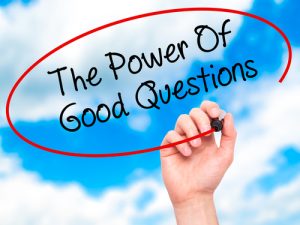 Helps child to learn to cope themselvesEncourages problem solvingHelps them to face their fearsAllows you a break from the constant ‘what if…’Validates & normalises their worry 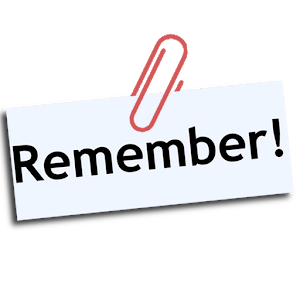 